	“The Case of the Missing Ring” by Donald J. Sobol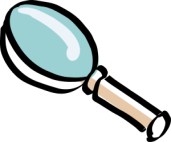 Problem:Suspects:Clues:Red Herrings:Solution: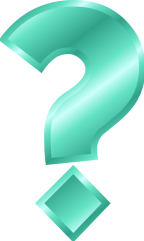 